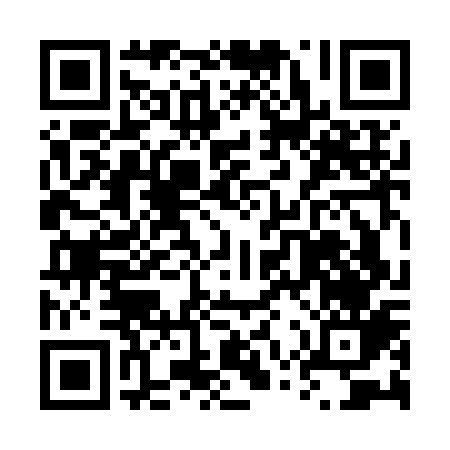 Ramadan times for Rennes, Bretagne, FranceMon 11 Mar 2024 - Wed 10 Apr 2024High Latitude Method: Angle Based RulePrayer Calculation Method: Islamic Organisations Union of FranceAsar Calculation Method: ShafiPrayer times provided by https://www.salahtimes.comDateDayFajrSuhurSunriseDhuhrAsrIftarMaghribIsha11Mon6:206:207:271:174:277:077:078:1412Tue6:186:187:251:164:287:087:088:1513Wed6:166:167:231:164:297:107:108:1714Thu6:146:147:211:164:307:117:118:1815Fri6:126:127:191:154:317:137:138:2016Sat6:106:107:171:154:327:147:148:2117Sun6:086:087:151:154:337:167:168:2318Mon6:066:067:131:154:347:177:178:2519Tue6:046:047:111:144:347:197:198:2620Wed6:016:017:091:144:357:207:208:2821Thu5:595:597:071:144:367:227:228:2922Fri5:575:577:051:134:377:237:238:3123Sat5:555:557:031:134:387:247:248:3224Sun5:535:537:011:134:397:267:268:3425Mon5:515:516:591:134:397:277:278:3626Tue5:485:486:571:124:407:297:298:3727Wed5:465:466:541:124:417:307:308:3928Thu5:445:446:521:124:427:327:328:4029Fri5:425:426:501:114:437:337:338:4230Sat5:395:396:481:114:437:357:358:4431Sun6:376:377:462:115:448:368:369:451Mon6:356:357:442:105:458:388:389:472Tue6:336:337:422:105:458:398:399:493Wed6:316:317:402:105:468:408:409:504Thu6:286:287:382:105:478:428:429:525Fri6:266:267:362:095:488:438:439:546Sat6:246:247:342:095:488:458:459:557Sun6:226:227:322:095:498:468:469:578Mon6:196:197:302:085:508:488:489:599Tue6:176:177:282:085:508:498:4910:0010Wed6:156:157:262:085:518:518:5110:02